Федеральное агентство по недропользованиюФедеральное  БЮДЖЕТНОЕ  учреждение  «Территориальный  фонд  геологической информации по  Сибирскому федеральному округу»                                          Омский филиалОтдел «Территориальный геологический фонд»ИНФОРМАЦИОННЫЙ БЮЛЛЕТЕНЬМАТЕРИАЛОВ ЭЛЕКТРОННОГО ФОНДА ИНФОРМАЦИОННЫХ РЕСУРСОВ,                                              ПОСТУПИВШИХ В ОТДЕЛ ТГФза III квартал 2021 г.(июль – сентябрь)Омск,  2021Разделыстр.Информационный бюллетень поступления материалов электронного фонда                         за 3 квартал 2021 г. (июль-сентябрь)I. Геологический фонд1.1. Геологические отчеты1.2. Годовые отчетыИполнитель: инженер I категории отдела ТГФ                                Макарова Р.Ю.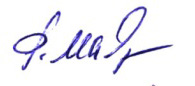 I.Геологический фонд31.1.Геологические отчеты 31.2.Годовые отчеты4№ п/п№ п/п по раз-делуРегист-раци-онный номер МНЗ/ инв.№Наименование передающей организацииНаименование документа на МН12345112032
(№838)НТГУ, Саргатская нефтеразведка Сканирование:          Омский филиал ФБУ «ТФГИ по СибФО»Краснова В.П. Геологический отчет о результатах глубокого бурения на Камышловской площади, 1958 г.  (сканобраз)222033
(№1204)НТГУ, Центральная комплексная геофизическая экспедиция Сканирование:          Омский филиал ФБУ «ТФГИ по СибФО»Нечкасов Ю.С., Кривинцов Ю.И., Бердников В.А. Отчет о работах опытно-производственной сейсморазведочной партии № 19/71 в Кормиловском, Нижне-Омском и Калачинском районах Омской области, 1972 г. (сканобраз)332035
(№2253)НПГО "Новосибирск геология"
 Иртышская НГРЭ
Сканирование:          Омский филиал ФБУ «ТФГИ по СибФО»Щерба А.Н. Геологический отчет по нефтегазопоисковому бурению за 1985 г., 1986 г. (сканобраз)442036
(№2252)НПГО "Новосибирск геология"
 Иртышская НГРЭ
Сканирование:          Омский филиал ФБУ «ТФГИ по СибФО»Щерба А.Н. Геологический отчет по нефтегазопоисковому бурению за 1984 г., 1985 г. (сканобраз)552037
(№1322)НТГУ, Центральная комплексная геофизическая экспедиция  Сканирование:                Омский филиал ФБУ «ТФГИ по СибФО»  Никифорова Н.М., Власов Б.М., Фирсова Т.К. Отчет о работах Тевризской двухотрядной сейсморазведочной партии № 25,26/74-75 в Усть-Ишимском и Большеуковском районах Омской области, 1975 г. (сканобраз)12345  612034
(№2997)Омский филиал ФБУ «ТФГИ по СибФО»Александрова И.Н., Антонюк Н.П., Горчакова Т.Н. Состояние минерально-сырьевой базы и недропользования на территории Омской области на 01.01.2021 года, 2021 г.